Rutiner att anlita våra Kafeteria ungdomar
Om ni inte kan stå era tilldelade pass i Kafeterian, och inte heller kan byta med någon i ert lag så kan ni kontakta någon av våra ungdomar nedanNi ersätter dem med 90 kronor i timmen – samt betalar dem 90 kronor för fikabröd som de eventuellt köper med/bakar.  A-lagsmatcher bemannas kafeterian alltid med minst 1 vuxen
Kontaktuppgifter Kafeteria ungdomarThea Andersson,            072 – 336 04 64Nellie Eolsson,                070 – 938 86 45Maya Canery,                  072 – 369 29 85Leah Alfredsson              072 – 381 14 27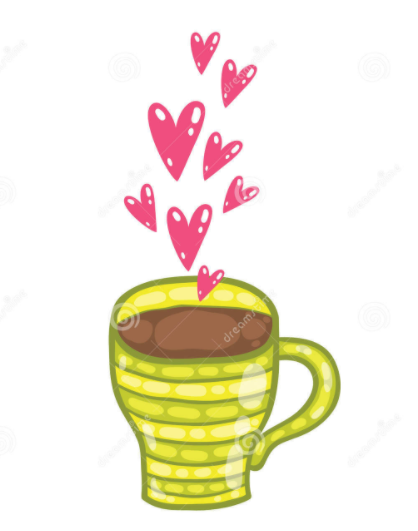 